Ch- 12   Heron’s Formula    Subject: Mathematics Class : 9    Date: ______________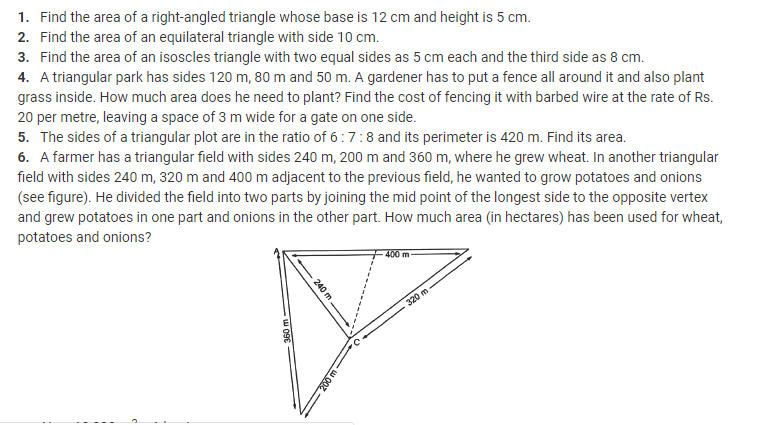 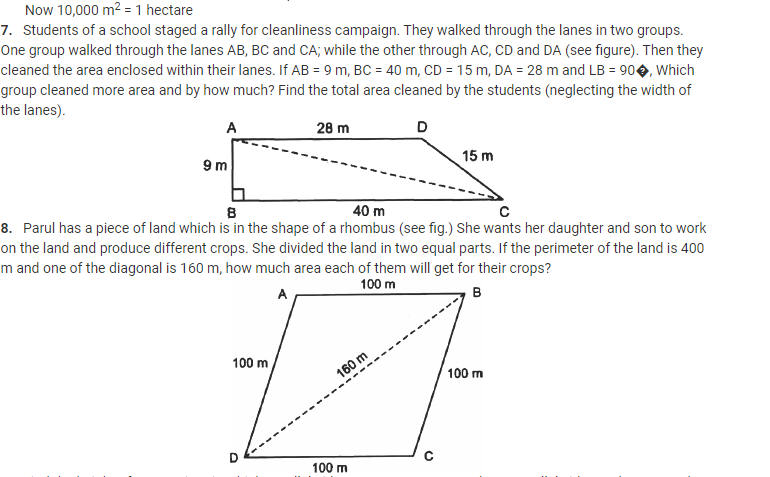 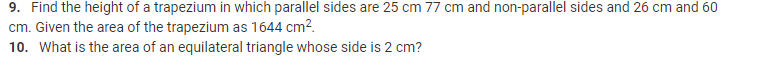 